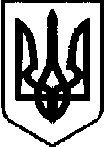 ВУГЛЕДАРСЬКА МІСЬКА РАДАРІШЕННЯ      07.2017 № 7/м.ВугледарПро внесення змін до рішення міської ради від 23.12.2016 № 7/11-26 «Про міський бюджет на 2017 рік»Відповідно до Бюджетного кодексу України, наказу Міністерства фінансів України від 02 грудня 2014 року № 1195 «Про затвердження Структури кодування програмної класифікації видатків та кредитування місцевих бюджетів і Типової програмної класифікації видатків та кредитування місцевих бюджетів/Тимчасової класифікації видатків та кредитування для бюджетів місцевого самоврядування, які не застосовують програмно-цільового методу» (зі змінами), керуючись розпорядженням голови облдержадміністрації, керівника обласної військово-цивільної адміністрації від 22.12.2016 №1171 «Про обласний бюджет на 2017 рік» (зі змінами) та пункту 23 частини першої статті 26, частин першої,четвертої статті 61, частин першої, другої, четвертої, шостої статті 64 Закону України «Про місцеве самоврядування в Україні» (зі змінами) міська радаВИРІШИЛА:1. Внести зміни до рішення міської ради від 23.12.2016 № 7/11-26 «Про міський бюджет на 2017 рік» (зі змінами та доповненнями, внесеними рішеннями сесії міської ради від 17.03.2017 № 7/14-42, 21.04.2017 №7/15-2, 19.05.2017 №7/16-6, 15.06.2017 №7/17-3):1.1. В абзаці другому пункту 1 замінити цифри 138096,179 на цифри 139236,881; цифри 135704,079 на цифри 136844,781.1.2. В абзаці третьому пункту 1 замінити цифри 153995,566 на цифри 155136,268; цифри 140075,779 на цифри 141189,181; цифри 13919,787 на цифри 13947,087.1.3. В абзаці четвертому пункту 1 замінити цифри 9749,987 на цифри 9777,287. 1.4. В абзаці шостому пункту 1 замінити цифри 11527,687 на цифри 11554,987. 1.5. В абзаці сьомому пункту 1 замінити цифри 9749,987 на цифри 9777,287. 1.6. У пункті 2 замінити цифри 140075,779 на цифри 141189,181; цифри 13919,787 на цифри 13947,087.1.7. У пункті 8 замінити цифри 16848,887 на цифри 16985,587.2. Додатки 1, 2, 3, 5, 6  викласти у новій редакції (додаються).3. Міському фінансовому управлінню (Чупейда) внести відповідні зміни до міського бюджету.Міський голова									А.Ю. Сілич